Course:Course:Diseases and pests of field cropsDiseases and pests of field cropsDiseases and pests of field cropsDiseases and pests of field cropsDiseases and pests of field cropsDiseases and pests of field cropsDiseases and pests of field cropsDiseases and pests of field cropsDiseases and pests of field cropsCourse id: 3ORT6021Course id: 3ORT6021Diseases and pests of field cropsDiseases and pests of field cropsDiseases and pests of field cropsDiseases and pests of field cropsDiseases and pests of field cropsDiseases and pests of field cropsDiseases and pests of field cropsDiseases and pests of field cropsDiseases and pests of field cropsNumber of ECTS:7Number of ECTS:7Diseases and pests of field cropsDiseases and pests of field cropsDiseases and pests of field cropsDiseases and pests of field cropsDiseases and pests of field cropsDiseases and pests of field cropsDiseases and pests of field cropsDiseases and pests of field cropsDiseases and pests of field cropsTeacher: Teacher: Vera B. Stojšin, Pero M. ŠtrbacDragana B. Budakov, Aleksandra M. KonjevićVera B. Stojšin, Pero M. ŠtrbacDragana B. Budakov, Aleksandra M. KonjevićVera B. Stojšin, Pero M. ŠtrbacDragana B. Budakov, Aleksandra M. KonjevićVera B. Stojšin, Pero M. ŠtrbacDragana B. Budakov, Aleksandra M. KonjevićVera B. Stojšin, Pero M. ŠtrbacDragana B. Budakov, Aleksandra M. KonjevićVera B. Stojšin, Pero M. ŠtrbacDragana B. Budakov, Aleksandra M. KonjevićVera B. Stojšin, Pero M. ŠtrbacDragana B. Budakov, Aleksandra M. KonjevićVera B. Stojšin, Pero M. ŠtrbacDragana B. Budakov, Aleksandra M. KonjevićVera B. Stojšin, Pero M. ŠtrbacDragana B. Budakov, Aleksandra M. KonjevićCourse statusCourse statusMandatoryMandatoryMandatoryMandatoryMandatoryMandatoryMandatoryMandatoryMandatoryNumber of active teaching classes (weekly)Number of active teaching classes (weekly)Number of active teaching classes (weekly)Number of active teaching classes (weekly)Number of active teaching classes (weekly)Number of active teaching classes (weekly)Number of active teaching classes (weekly)Number of active teaching classes (weekly)Number of active teaching classes (weekly)Number of active teaching classes (weekly)Number of active teaching classes (weekly)Lectures:4Lectures:4Practical classes:3Practical classes:3Practical classes:3Other teaching types:Other teaching types:Study research work:Study research work:Other classes:Other classes:Precondition courses: -MicrobiologyPrecondition courses: -MicrobiologyNone/None/None/None/None/None/None/None/None/Educational goalIntroduction to economically most important diseases and pests of field and vegetable crops, as well as the possibilities of control measures.Educational goalIntroduction to economically most important diseases and pests of field and vegetable crops, as well as the possibilities of control measures.Educational goalIntroduction to economically most important diseases and pests of field and vegetable crops, as well as the possibilities of control measures.Educational goalIntroduction to economically most important diseases and pests of field and vegetable crops, as well as the possibilities of control measures.Educational goalIntroduction to economically most important diseases and pests of field and vegetable crops, as well as the possibilities of control measures.Educational goalIntroduction to economically most important diseases and pests of field and vegetable crops, as well as the possibilities of control measures.Educational goalIntroduction to economically most important diseases and pests of field and vegetable crops, as well as the possibilities of control measures.Educational goalIntroduction to economically most important diseases and pests of field and vegetable crops, as well as the possibilities of control measures.Educational goalIntroduction to economically most important diseases and pests of field and vegetable crops, as well as the possibilities of control measures.Educational goalIntroduction to economically most important diseases and pests of field and vegetable crops, as well as the possibilities of control measures.Educational goalIntroduction to economically most important diseases and pests of field and vegetable crops, as well as the possibilities of control measures.Educational outcomesStudents acquire basic knowledge of phytopathology and entomology in the area of field and vegetable production.Educational outcomesStudents acquire basic knowledge of phytopathology and entomology in the area of field and vegetable production.Educational outcomesStudents acquire basic knowledge of phytopathology and entomology in the area of field and vegetable production.Educational outcomesStudents acquire basic knowledge of phytopathology and entomology in the area of field and vegetable production.Educational outcomesStudents acquire basic knowledge of phytopathology and entomology in the area of field and vegetable production.Educational outcomesStudents acquire basic knowledge of phytopathology and entomology in the area of field and vegetable production.Educational outcomesStudents acquire basic knowledge of phytopathology and entomology in the area of field and vegetable production.Educational outcomesStudents acquire basic knowledge of phytopathology and entomology in the area of field and vegetable production.Educational outcomesStudents acquire basic knowledge of phytopathology and entomology in the area of field and vegetable production.Educational outcomesStudents acquire basic knowledge of phytopathology and entomology in the area of field and vegetable production.Educational outcomesStudents acquire basic knowledge of phytopathology and entomology in the area of field and vegetable production.Course contentTheory lessonsPhytopathology: Definition, importance and history of phytopathology, economically significant mycoses, bacterial diseases and viruses of field and vegetable crops. The appearance, distribution patterns, hosts, harmfulness, symptoms, characteristics of the pathogens, epidemiology, ecology, life cycle and management. Entomology: Basic knowledge of pests, including insects (Insecta), nematodes (phylum Nematoda), mites (Acarina), myriapods (Myriapoda, class Diplopoda), snails and slugs (Gastropoda, Mollusca), birds (Aves), rodents (Rodentia). Anatomy, biology, reproduction, classification, main pest species in field and vegetable crops. Main crop protection measures, including prophylaxis. Introduction to general entomology, morphology and anatomy of insects, development and reproduction, systematic. Applied entomology – main pest species in field and vegetable crops, as well as in green- and storage-houses. Introduction to Integrated Pest Management. Practical teaching: Exercises, Other modes of teaching, Study research workPhytopathology: Types of symptoms of diseases of field and vegetable crops. Fundamentals of morphology and systematics of causal agents of plant diseases, life cycles. Practical work on the plant material (microscopy) in order to determine the economically most important mycosis of field and vegetable crops. Entomology: Insect morphology and anatomy. Structure of insect body (individual examination of preserved insects). Drawings and schematic pictures. Insect development and metamorphosis. Types of insect metamorphosis, immature stages (nymphs and larvae), pupal stage and adults. Pest systematic and morphological characteristics of main insect orders, and families. Polyphagous pest species in field and vegetable crops. Course contentTheory lessonsPhytopathology: Definition, importance and history of phytopathology, economically significant mycoses, bacterial diseases and viruses of field and vegetable crops. The appearance, distribution patterns, hosts, harmfulness, symptoms, characteristics of the pathogens, epidemiology, ecology, life cycle and management. Entomology: Basic knowledge of pests, including insects (Insecta), nematodes (phylum Nematoda), mites (Acarina), myriapods (Myriapoda, class Diplopoda), snails and slugs (Gastropoda, Mollusca), birds (Aves), rodents (Rodentia). Anatomy, biology, reproduction, classification, main pest species in field and vegetable crops. Main crop protection measures, including prophylaxis. Introduction to general entomology, morphology and anatomy of insects, development and reproduction, systematic. Applied entomology – main pest species in field and vegetable crops, as well as in green- and storage-houses. Introduction to Integrated Pest Management. Practical teaching: Exercises, Other modes of teaching, Study research workPhytopathology: Types of symptoms of diseases of field and vegetable crops. Fundamentals of morphology and systematics of causal agents of plant diseases, life cycles. Practical work on the plant material (microscopy) in order to determine the economically most important mycosis of field and vegetable crops. Entomology: Insect morphology and anatomy. Structure of insect body (individual examination of preserved insects). Drawings and schematic pictures. Insect development and metamorphosis. Types of insect metamorphosis, immature stages (nymphs and larvae), pupal stage and adults. Pest systematic and morphological characteristics of main insect orders, and families. Polyphagous pest species in field and vegetable crops. Course contentTheory lessonsPhytopathology: Definition, importance and history of phytopathology, economically significant mycoses, bacterial diseases and viruses of field and vegetable crops. The appearance, distribution patterns, hosts, harmfulness, symptoms, characteristics of the pathogens, epidemiology, ecology, life cycle and management. Entomology: Basic knowledge of pests, including insects (Insecta), nematodes (phylum Nematoda), mites (Acarina), myriapods (Myriapoda, class Diplopoda), snails and slugs (Gastropoda, Mollusca), birds (Aves), rodents (Rodentia). Anatomy, biology, reproduction, classification, main pest species in field and vegetable crops. Main crop protection measures, including prophylaxis. Introduction to general entomology, morphology and anatomy of insects, development and reproduction, systematic. Applied entomology – main pest species in field and vegetable crops, as well as in green- and storage-houses. Introduction to Integrated Pest Management. Practical teaching: Exercises, Other modes of teaching, Study research workPhytopathology: Types of symptoms of diseases of field and vegetable crops. Fundamentals of morphology and systematics of causal agents of plant diseases, life cycles. Practical work on the plant material (microscopy) in order to determine the economically most important mycosis of field and vegetable crops. Entomology: Insect morphology and anatomy. Structure of insect body (individual examination of preserved insects). Drawings and schematic pictures. Insect development and metamorphosis. Types of insect metamorphosis, immature stages (nymphs and larvae), pupal stage and adults. Pest systematic and morphological characteristics of main insect orders, and families. Polyphagous pest species in field and vegetable crops. Course contentTheory lessonsPhytopathology: Definition, importance and history of phytopathology, economically significant mycoses, bacterial diseases and viruses of field and vegetable crops. The appearance, distribution patterns, hosts, harmfulness, symptoms, characteristics of the pathogens, epidemiology, ecology, life cycle and management. Entomology: Basic knowledge of pests, including insects (Insecta), nematodes (phylum Nematoda), mites (Acarina), myriapods (Myriapoda, class Diplopoda), snails and slugs (Gastropoda, Mollusca), birds (Aves), rodents (Rodentia). Anatomy, biology, reproduction, classification, main pest species in field and vegetable crops. Main crop protection measures, including prophylaxis. Introduction to general entomology, morphology and anatomy of insects, development and reproduction, systematic. Applied entomology – main pest species in field and vegetable crops, as well as in green- and storage-houses. Introduction to Integrated Pest Management. Practical teaching: Exercises, Other modes of teaching, Study research workPhytopathology: Types of symptoms of diseases of field and vegetable crops. Fundamentals of morphology and systematics of causal agents of plant diseases, life cycles. Practical work on the plant material (microscopy) in order to determine the economically most important mycosis of field and vegetable crops. Entomology: Insect morphology and anatomy. Structure of insect body (individual examination of preserved insects). Drawings and schematic pictures. Insect development and metamorphosis. Types of insect metamorphosis, immature stages (nymphs and larvae), pupal stage and adults. Pest systematic and morphological characteristics of main insect orders, and families. Polyphagous pest species in field and vegetable crops. Course contentTheory lessonsPhytopathology: Definition, importance and history of phytopathology, economically significant mycoses, bacterial diseases and viruses of field and vegetable crops. The appearance, distribution patterns, hosts, harmfulness, symptoms, characteristics of the pathogens, epidemiology, ecology, life cycle and management. Entomology: Basic knowledge of pests, including insects (Insecta), nematodes (phylum Nematoda), mites (Acarina), myriapods (Myriapoda, class Diplopoda), snails and slugs (Gastropoda, Mollusca), birds (Aves), rodents (Rodentia). Anatomy, biology, reproduction, classification, main pest species in field and vegetable crops. Main crop protection measures, including prophylaxis. Introduction to general entomology, morphology and anatomy of insects, development and reproduction, systematic. Applied entomology – main pest species in field and vegetable crops, as well as in green- and storage-houses. Introduction to Integrated Pest Management. Practical teaching: Exercises, Other modes of teaching, Study research workPhytopathology: Types of symptoms of diseases of field and vegetable crops. Fundamentals of morphology and systematics of causal agents of plant diseases, life cycles. Practical work on the plant material (microscopy) in order to determine the economically most important mycosis of field and vegetable crops. Entomology: Insect morphology and anatomy. Structure of insect body (individual examination of preserved insects). Drawings and schematic pictures. Insect development and metamorphosis. Types of insect metamorphosis, immature stages (nymphs and larvae), pupal stage and adults. Pest systematic and morphological characteristics of main insect orders, and families. Polyphagous pest species in field and vegetable crops. Course contentTheory lessonsPhytopathology: Definition, importance and history of phytopathology, economically significant mycoses, bacterial diseases and viruses of field and vegetable crops. The appearance, distribution patterns, hosts, harmfulness, symptoms, characteristics of the pathogens, epidemiology, ecology, life cycle and management. Entomology: Basic knowledge of pests, including insects (Insecta), nematodes (phylum Nematoda), mites (Acarina), myriapods (Myriapoda, class Diplopoda), snails and slugs (Gastropoda, Mollusca), birds (Aves), rodents (Rodentia). Anatomy, biology, reproduction, classification, main pest species in field and vegetable crops. Main crop protection measures, including prophylaxis. Introduction to general entomology, morphology and anatomy of insects, development and reproduction, systematic. Applied entomology – main pest species in field and vegetable crops, as well as in green- and storage-houses. Introduction to Integrated Pest Management. Practical teaching: Exercises, Other modes of teaching, Study research workPhytopathology: Types of symptoms of diseases of field and vegetable crops. Fundamentals of morphology and systematics of causal agents of plant diseases, life cycles. Practical work on the plant material (microscopy) in order to determine the economically most important mycosis of field and vegetable crops. Entomology: Insect morphology and anatomy. Structure of insect body (individual examination of preserved insects). Drawings and schematic pictures. Insect development and metamorphosis. Types of insect metamorphosis, immature stages (nymphs and larvae), pupal stage and adults. Pest systematic and morphological characteristics of main insect orders, and families. Polyphagous pest species in field and vegetable crops. Course contentTheory lessonsPhytopathology: Definition, importance and history of phytopathology, economically significant mycoses, bacterial diseases and viruses of field and vegetable crops. The appearance, distribution patterns, hosts, harmfulness, symptoms, characteristics of the pathogens, epidemiology, ecology, life cycle and management. Entomology: Basic knowledge of pests, including insects (Insecta), nematodes (phylum Nematoda), mites (Acarina), myriapods (Myriapoda, class Diplopoda), snails and slugs (Gastropoda, Mollusca), birds (Aves), rodents (Rodentia). Anatomy, biology, reproduction, classification, main pest species in field and vegetable crops. Main crop protection measures, including prophylaxis. Introduction to general entomology, morphology and anatomy of insects, development and reproduction, systematic. Applied entomology – main pest species in field and vegetable crops, as well as in green- and storage-houses. Introduction to Integrated Pest Management. Practical teaching: Exercises, Other modes of teaching, Study research workPhytopathology: Types of symptoms of diseases of field and vegetable crops. Fundamentals of morphology and systematics of causal agents of plant diseases, life cycles. Practical work on the plant material (microscopy) in order to determine the economically most important mycosis of field and vegetable crops. Entomology: Insect morphology and anatomy. Structure of insect body (individual examination of preserved insects). Drawings and schematic pictures. Insect development and metamorphosis. Types of insect metamorphosis, immature stages (nymphs and larvae), pupal stage and adults. Pest systematic and morphological characteristics of main insect orders, and families. Polyphagous pest species in field and vegetable crops. Course contentTheory lessonsPhytopathology: Definition, importance and history of phytopathology, economically significant mycoses, bacterial diseases and viruses of field and vegetable crops. The appearance, distribution patterns, hosts, harmfulness, symptoms, characteristics of the pathogens, epidemiology, ecology, life cycle and management. Entomology: Basic knowledge of pests, including insects (Insecta), nematodes (phylum Nematoda), mites (Acarina), myriapods (Myriapoda, class Diplopoda), snails and slugs (Gastropoda, Mollusca), birds (Aves), rodents (Rodentia). Anatomy, biology, reproduction, classification, main pest species in field and vegetable crops. Main crop protection measures, including prophylaxis. Introduction to general entomology, morphology and anatomy of insects, development and reproduction, systematic. Applied entomology – main pest species in field and vegetable crops, as well as in green- and storage-houses. Introduction to Integrated Pest Management. Practical teaching: Exercises, Other modes of teaching, Study research workPhytopathology: Types of symptoms of diseases of field and vegetable crops. Fundamentals of morphology and systematics of causal agents of plant diseases, life cycles. Practical work on the plant material (microscopy) in order to determine the economically most important mycosis of field and vegetable crops. Entomology: Insect morphology and anatomy. Structure of insect body (individual examination of preserved insects). Drawings and schematic pictures. Insect development and metamorphosis. Types of insect metamorphosis, immature stages (nymphs and larvae), pupal stage and adults. Pest systematic and morphological characteristics of main insect orders, and families. Polyphagous pest species in field and vegetable crops. Course contentTheory lessonsPhytopathology: Definition, importance and history of phytopathology, economically significant mycoses, bacterial diseases and viruses of field and vegetable crops. The appearance, distribution patterns, hosts, harmfulness, symptoms, characteristics of the pathogens, epidemiology, ecology, life cycle and management. Entomology: Basic knowledge of pests, including insects (Insecta), nematodes (phylum Nematoda), mites (Acarina), myriapods (Myriapoda, class Diplopoda), snails and slugs (Gastropoda, Mollusca), birds (Aves), rodents (Rodentia). Anatomy, biology, reproduction, classification, main pest species in field and vegetable crops. Main crop protection measures, including prophylaxis. Introduction to general entomology, morphology and anatomy of insects, development and reproduction, systematic. Applied entomology – main pest species in field and vegetable crops, as well as in green- and storage-houses. Introduction to Integrated Pest Management. Practical teaching: Exercises, Other modes of teaching, Study research workPhytopathology: Types of symptoms of diseases of field and vegetable crops. Fundamentals of morphology and systematics of causal agents of plant diseases, life cycles. Practical work on the plant material (microscopy) in order to determine the economically most important mycosis of field and vegetable crops. Entomology: Insect morphology and anatomy. Structure of insect body (individual examination of preserved insects). Drawings and schematic pictures. Insect development and metamorphosis. Types of insect metamorphosis, immature stages (nymphs and larvae), pupal stage and adults. Pest systematic and morphological characteristics of main insect orders, and families. Polyphagous pest species in field and vegetable crops. Course contentTheory lessonsPhytopathology: Definition, importance and history of phytopathology, economically significant mycoses, bacterial diseases and viruses of field and vegetable crops. The appearance, distribution patterns, hosts, harmfulness, symptoms, characteristics of the pathogens, epidemiology, ecology, life cycle and management. Entomology: Basic knowledge of pests, including insects (Insecta), nematodes (phylum Nematoda), mites (Acarina), myriapods (Myriapoda, class Diplopoda), snails and slugs (Gastropoda, Mollusca), birds (Aves), rodents (Rodentia). Anatomy, biology, reproduction, classification, main pest species in field and vegetable crops. Main crop protection measures, including prophylaxis. Introduction to general entomology, morphology and anatomy of insects, development and reproduction, systematic. Applied entomology – main pest species in field and vegetable crops, as well as in green- and storage-houses. Introduction to Integrated Pest Management. Practical teaching: Exercises, Other modes of teaching, Study research workPhytopathology: Types of symptoms of diseases of field and vegetable crops. Fundamentals of morphology and systematics of causal agents of plant diseases, life cycles. Practical work on the plant material (microscopy) in order to determine the economically most important mycosis of field and vegetable crops. Entomology: Insect morphology and anatomy. Structure of insect body (individual examination of preserved insects). Drawings and schematic pictures. Insect development and metamorphosis. Types of insect metamorphosis, immature stages (nymphs and larvae), pupal stage and adults. Pest systematic and morphological characteristics of main insect orders, and families. Polyphagous pest species in field and vegetable crops. Course contentTheory lessonsPhytopathology: Definition, importance and history of phytopathology, economically significant mycoses, bacterial diseases and viruses of field and vegetable crops. The appearance, distribution patterns, hosts, harmfulness, symptoms, characteristics of the pathogens, epidemiology, ecology, life cycle and management. Entomology: Basic knowledge of pests, including insects (Insecta), nematodes (phylum Nematoda), mites (Acarina), myriapods (Myriapoda, class Diplopoda), snails and slugs (Gastropoda, Mollusca), birds (Aves), rodents (Rodentia). Anatomy, biology, reproduction, classification, main pest species in field and vegetable crops. Main crop protection measures, including prophylaxis. Introduction to general entomology, morphology and anatomy of insects, development and reproduction, systematic. Applied entomology – main pest species in field and vegetable crops, as well as in green- and storage-houses. Introduction to Integrated Pest Management. Practical teaching: Exercises, Other modes of teaching, Study research workPhytopathology: Types of symptoms of diseases of field and vegetable crops. Fundamentals of morphology and systematics of causal agents of plant diseases, life cycles. Practical work on the plant material (microscopy) in order to determine the economically most important mycosis of field and vegetable crops. Entomology: Insect morphology and anatomy. Structure of insect body (individual examination of preserved insects). Drawings and schematic pictures. Insect development and metamorphosis. Types of insect metamorphosis, immature stages (nymphs and larvae), pupal stage and adults. Pest systematic and morphological characteristics of main insect orders, and families. Polyphagous pest species in field and vegetable crops. Teaching methods Lectures, Practical classes, ConsultationsTeaching methods Lectures, Practical classes, ConsultationsTeaching methods Lectures, Practical classes, ConsultationsTeaching methods Lectures, Practical classes, ConsultationsTeaching methods Lectures, Practical classes, ConsultationsTeaching methods Lectures, Practical classes, ConsultationsTeaching methods Lectures, Practical classes, ConsultationsTeaching methods Lectures, Practical classes, ConsultationsTeaching methods Lectures, Practical classes, ConsultationsTeaching methods Lectures, Practical classes, ConsultationsTeaching methods Lectures, Practical classes, ConsultationsKnowledge evaluation (maximum 100 points)Knowledge evaluation (maximum 100 points)Knowledge evaluation (maximum 100 points)Knowledge evaluation (maximum 100 points)Knowledge evaluation (maximum 100 points)Knowledge evaluation (maximum 100 points)Knowledge evaluation (maximum 100 points)Knowledge evaluation (maximum 100 points)Knowledge evaluation (maximum 100 points)Knowledge evaluation (maximum 100 points)Knowledge evaluation (maximum 100 points)Pre-examination obligationsPre-examination obligationsPre-examination obligationsMandatoryPointsPointsFinal exam (izabrati)Final exam (izabrati)MandatoryMandatoryPointsColloquium PhytopathologyColloquium PhytopathologyColloquium PhytopathologyYes1515Oral part of the exam PhytopathologyOral part of the exam PhytopathologyYesYes35Colloquium EntomologyColloquium EntomologyColloquium EntomologyYes1515Oral part of the exam EntomologyOral part of the exam EntomologyYesYes35Literature Literature Literature Literature Literature Literature Literature Literature Literature Literature Literature Ord.AuthorAuthorTitleTitleTitlePublisherPublisherPublisherPublisherYearStojšin, V., Bagi, F.,  Balaž, F.Stojšin, V., Bagi, F.,  Balaž, F.Plant pathology textbook- mycosis and pseudomycoses of field and vegetable crops (in Serbian)Plant pathology textbook- mycosis and pseudomycoses of field and vegetable crops (in Serbian)Plant pathology textbook- mycosis and pseudomycoses of field and vegetable crops (in Serbian)Faculty of Agriculture Novi SadFaculty of Agriculture Novi SadFaculty of Agriculture Novi SadFaculty of Agriculture Novi Sad2008Balaž, F., Balaž, J., Tošić, M., Stojšin, V., Bagi, F.  Balaž, F., Balaž, J., Tošić, M., Stojšin, V., Bagi, F.  Phytopathology. Diseases of crops and vegetables (in Serbian)Phytopathology. Diseases of crops and vegetables (in Serbian)Phytopathology. Diseases of crops and vegetables (in Serbian)Faculty of Agriculture Novi SadFaculty of Agriculture Novi SadFaculty of Agriculture Novi SadFaculty of Agriculture Novi Sad2010Štrbac, P.; Ćupina, A.Štrbac, P.; Ćupina, A.Entomology (Knowing, Sampling and Suppression of Insects) (in Serbian) Entomology (Knowing, Sampling and Suppression of Insects) (in Serbian) Entomology (Knowing, Sampling and Suppression of Insects) (in Serbian) Novi SadNovi SadNovi SadNovi Sad2000Štrbac, P.Štrbac, P.Pests in field and vegetable crops (in Serbian)Pests in field and vegetable crops (in Serbian)Pests in field and vegetable crops (in Serbian)Novi SadNovi SadNovi SadNovi Sad2005Štrbac, P., Čamprag, D.Štrbac, P., Čamprag, D.Integrated pest management (Cultural Practices) and Pests in field crops (in Serbian). Integrated pest management (Cultural Practices) and Pests in field crops (in Serbian). Integrated pest management (Cultural Practices) and Pests in field crops (in Serbian). Faculty of Agriculture Novi SadFaculty of Agriculture Novi SadFaculty of Agriculture Novi SadFaculty of Agriculture Novi Sad2013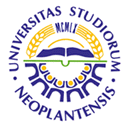 UNIVERSITY OF NOVI SADFACULTY OF AGRICULTURE 21000 NOVI SAD, TRG DOSITEJA OBRADOVIĆA 8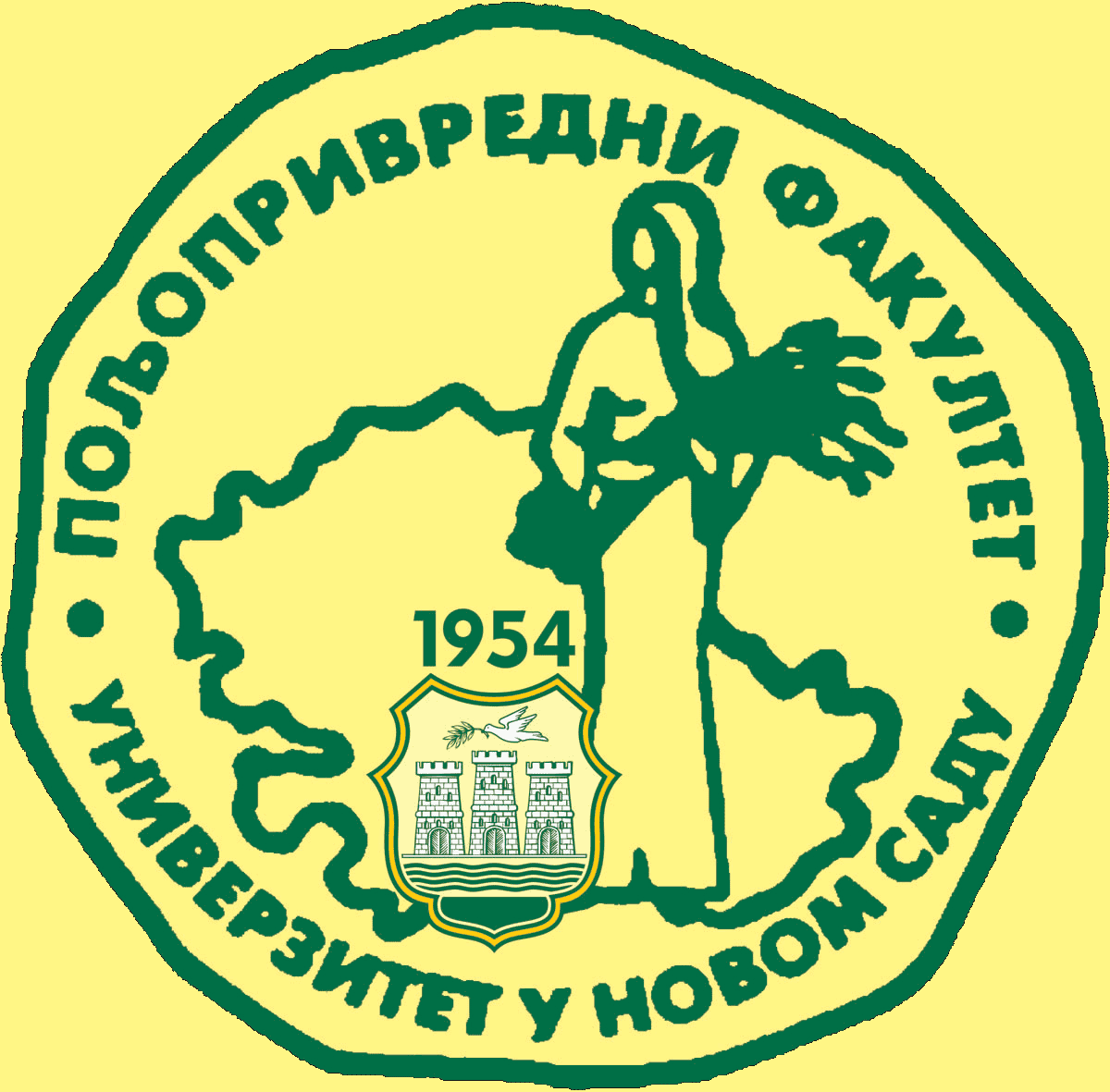 Study Programme AccreditationBACHELOR STUDIES                        Field and vegetable cropsTable 5.2 Course specificationTable 5.2 Course specificationTable 5.2 Course specification